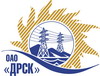 Открытое акционерное общество«Дальневосточная распределительная сетевая  компания»ПРОТОКОЛ ВЫБОРА ПОБЕДИТЕЛЯПРЕДМЕТ ЗАКУПКИ: открытый запрос предложений на право заключения Договора на выполнение работ для нужд филиала ОАО «ДРСК» «Приморские электрические сети» Проведение обследования и составление заключения о техническом состоянии строительных конструкций сооружений по объекту: ЛЭП - 35 кВ «Эгершельд - Зеленая - КЭТ с заходами на ПС Русская (строительство)» (закупка 2653 раздела 1.1 ГКПЗ 2014 г.). Плановая стоимость: 620 000,0   руб. без НДС. Указание о проведении закупки от 19.12.2014 № 354.ПРИСУТСТВОВАЛИ: постоянно действующая Закупочная комиссия 2-го уровня.ВОПРОСЫ ЗАСЕДАНИЯ ЗАКУПОЧНОЙ КОМИССИИ:О признании предложения ЗАО «Красноярская буровая компания» не соответствующим условиям закупки.О признании предложений соответствующими условиям закупки.О предварительной ранжировке предложений участников закупки. О проведении переторжки.Выбор победителя закупки.ВОПРОС 1 «О признании предложения ЗАО «Красноярская буровая компания» не соответствующим условиям закупки»РАССМАТРИВАЕМЫЕ ДОКУМЕНТЫ:Протокол процедуры вскрытия конвертов с заявками участников.Сводное заключение экспертов Моториной О.А.Предложение участника.ОТМЕТИЛИ:Заявка ЗАО «Красноярская буровая компания» (620 000,0 руб. без НДС) содержит достаточные для ее отклонения причины, заключающиеся в несоответствии заявки требованиям извещения о закупке и Закупочной документации, а именно:В предложении Участника отсутствуют документы указанные в п. 4.1.17 Закупочной документации – справка о выполнении аналогичных (форма 11), справка о материально-технических ресурсах (форма 12), справка о кадровых ресурсах (форма 13). В соответствии с подпунктом d) пункта 2.8.2.4 Закупочной документации такое предложение отклоняется от  рассмотрения.ВОПРОС 2 «О признании предложений соответствующими условиям закупки»РАССМАТРИВАЕМЫЕ ДОКУМЕНТЫ:Протокол процедуры вскрытия конвертов с заявками участников.Сводное заключение экспертов Моториной О.А., Скаредина В.А., Лаптева И.А.Предложения участников.ОТМЕТИЛИ:Предложения ООО Экспертно-строительная группа «Строй-ЭКСП» г. Уссурийск, ООО «РосГСК» г. Владивосток, ООО «СВА-Энерго» г. Красноярск, ЗАО «Диагностика и Контроль» г. Хабаровск признаются удовлетворяющими по существу условиям закупки. Предлагается принять данные предложения к дальнейшему рассмотрению. ВОПРОС 3 «О предварительной ранжировке предложений участников закупки»РАССМАТРИВАЕМЫЕ ДОКУМЕНТЫ:Протокол процедуры вскрытия конвертов с заявками участников.Сводное заключение экспертов Моториной О.А., Скаредина В.А., Лаптева И.А.Предложения участников.ОТМЕТИЛИ:В соответствии с критериями и процедурами оценки, изложенными в документации о закупке, предлагается ранжировать предложения следующим образом:ВОПРОС 4 «О проведении переторжки»ОТМЕТИЛИ:Учитывая результаты экспертизы предложений Участников закупки Закупочная комиссия полагает  не целесообразным проведение переторжки. Экономический эффект от закупки составил 18%.ВОПРОС 5 «Выбор победителя закупки»На основании вышеприведенной ранжировки предложений Участников закупки предлагается признать Победителем Участника занявшего первое место.РЕШИЛИ:Признать предложение ЗАО «Красноярская буровая компания»  не соответствующим условиям закупки. Отклонить предложение от дальнейшего участия в закупочной процедуре.Признать предложения ООО Экспертно-строительная группа «Строй-ЭКСП» г. Уссурийск, ООО «РосГСК» г. Владивосток, ООО «СВА-Энерго» г. Красноярск, ЗАО «Диагностика и Контроль» г. Хабаровск соответствующими условиям закупки. Утвердить ранжировку предложений участников:1 место ЗАО «Диагностика и Контроль» г. Хабаровск, 2 место ООО Экспертно-строительная группа «Строй-ЭКСП» г. Уссурийск3 место ООО «СВА-Энерго» г. Красноярск4 место ООО «СВА-Энерго» г. КрасноярскНе проводить переторжку.Признать Победителем закупки участника занявшего первое место в ранжировке предложенийОтветственный секретарь Закупочной комиссии 2 уровня                               О.А. МоторинаТехнический секретарь Закупочной комиссии 2 уровня                                    О.В.Чувашова            №  179/УКС-ВПг. Благовещенск15 января  2015 г.дата вступления в силу  30 декабря  2014 г.Дата голосования  №заявкиНаименование Участника закупки и его адрес Предмет и общая цена заявки после переторжкиНеценовая предпочтительность (в баллах от 3до 5)1ЗАО «Диагностика и Контроль» 680006, Хабаровский край, г. Хабаровск, ул. Центральная, 21510 297,63 руб. без НДС (602 151,2 руб. с НДС). 3,52ООО Экспертно-строительная группа «Строй-ЭКСП», 692519, Приморский край,  г. Уссурийск, ул. Тимирязева, 29, каб. 205549 000,0 руб. без НДС (НДС не предусмотрен).3,53ООО «СВА-Энерго» 660075, Красноярский край, г. Красноярск. Ул. Заводская, д. 18, стр. 9, оф. 3-07534 421,04 руб. без НДС (630 616,82 руб. с НДС)34ООО «РосГСК» 690035, Приморский край, г. Владивосток, олу. Калинина, д. 49 А, офис 404590 000,0 руб. без НДС (696 200,0 руб. с НДС)3Место в ран-жировкеНаименование и адрес участникаЦена заявки, руб. Иные существенные условия1	ЗАО «Диагностика и Контроль» 680006, Хабаровский край, г. Хабаровск, ул. Центральная, 21510 297,63 руб. без НДС (602 151,2 руб. с НДС). В цену включены все налоги и обязательные платежи, все скидки.Срок выполнения: начало с момента заключения договора, окончание – 30 дней с момента подписания договора. Условия оплаты:  без аванса, оплата производится после выполнения работ, в соответствии со счётом и счет-фактурой в течение 30 календарных дней на основании Акта сдачи-приёмки выполненных работ. Гарантия на своевременное и качественное выполнение работ, а также на устранение дефектов, возникших по вине подрядчика, составляет 60 месяцев со дня подписания акта сдачи-приемки.  Срок действия оферты до 15.03.2015 г